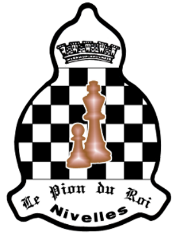 Pion du Roi - Ephémérides 2023DT a.i : HERMAN Jean-Claude – 0485.58.14.72                     Jean_claude_herman@hotmail.com 	 	
                                    DT adjoint : MONNIER Samuel – 0477.75.34.27                                                      Smonnier3101@hotmail.com                                      
Remarque préalable et importante      1. Ces éphémérides sont provisoires et susceptibles de subir des changements            en cours d’année ! Vous en serez avertis le moment voulu …      2. Ouverture de notre local : 1945 – 2400 Hr      4. Les mesures anti-corona du moment sont bien entendu de rigueur. Premier semestre 2023Juillet et Août : parties libres…Second Semestre 2023Cadences de jeu proposées : Blitz : 10 Min QPF (9 rondes par soirée)Rapid chess : 15 Min QPF (7 rondes maximum par soirée)Active Chess : 30 Min QPF (4 rondes maximum par soirée)Débuts imposés : 45 Min QPF (2 rondes par soirée)Championnat et Open : 90 Min + 30 Sec dès le 1er coup (cadence pendule 17)         Les rapides brabançonnes : parties rapides (7 x 12 min + 3 sec) et/ou Blitz (9 x 5 min + 2 sec)                                                                 Organisation par le Cercle de Wavre (Matr 952)06 janvierActive Chess 113 janvierActive Chess 220 janvierActive Chess 327 janvierChampionnat du Cercle R103 févrierAssemblée générale10 févrierChampionnat du Cercle R217 févrierChampionnat du Cercle R324 févrierChampionnat du Cercle R403 marsLes rapides brabançonnes10 marsChampionnat du Cercle R517 marsChampionnat du Cercle R624 marsChampionnat du Cercle R731 marsChampionnat du Cercle R807 avrilBlitz 114 avrilBlitz 221 avrilChampionnat du Cercle R928 avrilRapid Chess 105 maiRapid Chess 212 maiRapid Chess 319 maiRapid Chess 426 maiRapid Chess 502 juinDébuts imposés 109 juinDébuts imposés 216 juinDébuts imposés 323 juinDébuts imposés 430 juinDébuts imposés 501 septembreBlitz 3 (remise en forme)08 septembreOpen PR Ronde 115 septembreOpen PR Ronde 222 septembreOpen PR Ronde 329 septembreOpen PR Ronde 406 octobreOpen PR Ronde 513 octobreOpen PR Ronde 620 octobreOpen PR Ronde 727 octobreActive Chess 403 novembreBlitz 410 novembreRapid Chess 517 novembreOpen PR Ronde 824 novembreOpen PR Ronde 901 décembreOpen PR Ronde 1008 décembreOpen PR Ronde 1115 décembreRemise des coupes & prix22 décembreParties libres29 décembreParties libres